INOVAČNÍ VZDĚLÁVÁCÍ NÁSTROJE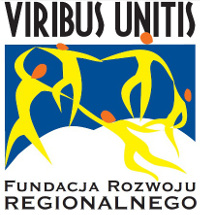 Téma: „PSANÍ APLIKAČNÍCH DOKUMENTŮ”Didaktické podklady připravili:Dr. Tomasz ZacłonaDr. Monika MakowieckaCvičení 1Napiš CV, použij libovolný druh životopisu (chronologický nebo funkční)Způsob provedení cvičeníK provedení cvičení potřebuješ:Napsat životopis – použij šablonu,Použít vhodné možnosti a rozložení textu.Cvičení 2Napiš motivační list (vyber jeden druh: nespojený s inzerátem nebo spojený s inzerátem)Způsob provedení cvičeníK provedení cvičení potřebuješ:Napsat motivační list – použij šablonu,Použít vhodné možnosti a rozložení textu.Příkladové CV v chronologickém formátu:Příklad 1Osobní údaje:Jméno a příjmení:	Ferdynand Kiepski						Datum narození:	04.11.1970 ve Varšavě					Adresa bydliště:	Małorolna 18, 58-268 WarszawaStacionární tel.:	061 44452 63Mobilní tel.:		0602 79 9043E-mailová adresa:	hanna.mostowiak@gmail.comProfesní cíl:Pozice ředitele marketingového a reklamního oddělení ve firmě MASA a.s.Vzdělání:1992 - 1997 	Vysoká škola Marketingu a reklamy ve Varšavě, Fakulta Marketingu a Managementu, obor: Reklama,1987 - l992	Střední ekonomická škola, Varšava, specializace: ekonomika podnikůKurzy:Červenec 1999 	Kurz členů dozorčích rad společností státní pokladny,Pracovní zkušenosti:1999			Vedoucí oddělení PR ve firmě TOMI s.r.o,1998 - 1999 		Specialista pro reklamu a PR ve firmě TOMI s.r.o,1997 - 1998 		Referent na oddělení zákaznické podpory ve firmě TOMI s.r.o,Srpen 1997		Studentská praxe v Reklamní agentuře ALAN.Dovednosti:			- anglický jazyk – velmi dobrá znalost, - německý jazyk – střední znalost,- Word, Excel – běžné používání.Zájmy:Cestování, literatura.V souladu s ustanovením § 5 zákonem č. 101/2000 Sb., o ochraně osobních údajů a o změně některých zákonů, ve znění pozdějších předpisů, souhlasím se zpracováním svých osobních údajů uvedených v této žádosti pro výběrové řízení na výše uvedené služební místo a jejich přílohách.Příklad 2Jméno a příjmení: 		Józef GniotDatum a místo narození: 	04.11.1974 ve Varšavě 			Kontaktní údaje:Adresa: 			Mieszka III 3/18, 62-200 GněznoStacionární tel.:		061 44452 63Mobilní tel.:			0602 79 9043Vzdělání:1990-1993: 	Odborné učiliště v Gnězně, výuční obor - automechanik1981-1989: 	Základní škola Mieszka I, GněznoZískané zkušenosti a jiné kvalifikace:2006:  		kurz řidiče vysokozdvižných vozíků1993-1995: 	vojenská služba, pozice: mechanik vojenského vozu pěchotyZájmy:sport, hudba, motorizaceDalší informace:- žádné zlozvyky- plná dispoziceV souladu s ustanovením § 5 zákonem č. 101/2000 Sb., o ochraně osobních údajů a o změně některých zákonů, ve znění pozdějších předpisů, souhlasím se zpracováním svých osobních údajů uvedených v této žádosti pro výběrové řízení na výše uvedené služební místo a jejich přílohách.Příkladové CV ve funkčním formátu:Osobní údaje:Jméno a příjmení:	Zbigniew NadętyDatum narození:	04.11.1970, ŁowiczAdresa bydliště:	Miła 1,62-200 Łowicz			FotografieStacionární telefon: 	061 444 52 63					(průkazová)Mobilní telefon: 	0602 799 043E-mailová adresa: 		zbigniew@nadety.onet.plProfesní cíl:Pozice ředitele oddělení marketingu a reklamy ve firmě MIKO a.s.Profesní schopnosti:vedoucí schopnosti – vedení týmu 25 zaměstnanců oddělení PR a reklamy firmy MIRO s.r.oschopnosti spojené s obsluhou zákazníků – práce na pozici referenta na oddělení zákaznické podpory ve firmě MIRO s.r.oadministrační schopnosti – psaní reportů a zpráv během praxe i profesní práceVzdělání:Červenec 1999	Kurz členů dozorčí rady společností státní pokladny1992 - 1997	Vysoká škola Marketingu a reklamy ve Varšavě, Fakulta Marketingu a Managementu, obor: Reklama,1987 - l992	Střední ekonomická škola, Varšava, specializace: ekonomika podniků.Pracovní zkušenosti:Ředitel oddělení PR ve firmě MIRO s.r.o, soukromá firma s 250 zaměstnanci,Specialista pro PR a reklamu ve firmě MIRO s.r.o,Studentská praxe v Reklamní agentuře MATRIX, rodinná firma s 5 zaměstnanci.Další dovednosti:Němčina – střední znalost, Word, Excel – běžné používání.Zájmy:	Cestování, plavání.V souladu s ustanovením § 5 zákonem č. 101/2000 Sb., o ochraně osobních údajů a o změně některých zákonů, ve znění pozdějších předpisů, souhlasím se zpracováním svých osobních údajů uvedených v této žádosti pro výběrové řízení na výše uvedené služební místo a jejich přílohách.Přiklad motivačního dopisu nenavazujícího na inzerát, konkrétní zaměstnavatelPoznaň, dne 23.08.2011Adam ZadowolonyMieszka I 3/1860-056 Poznaň 
tel.0683 477 112Vážený pan Maciej MałorolnyHuman Resources ManagerFirma  MIRASOS S.A.Wielka 230l-650 WarszawaVážený pane,	Sleduji dynamický růst Vaší firmy projevující se nejen zakládáním poboček ve strategických městech Polska (Krakov – říjen tohoto roku, Katovice – plánované otevření v lednu příštího roku), ale také uvedením na trh nových produktů, jako jsou ..., a rád bych projevil zájem navázat spolupráci s tak expansivní a umožňující rozvoj firmou.	Jako zaměstnanec firmy MADA, která se zabývá prodejem a distribucí slaných dobrot, jsem získal znalosti a zkušenosti v oboru vyjednávání a přímého prodeje. Po dvou letech práce na pozici Sales Representative jsem povýšil na pozici Area Sales Manager (region: Západní Polsko), což mi umožnilo projevit větší samostatnost a zvětšit rozsah mých povinností na koordinování týmu čtyř obchodních představitelů.	Jsem přesvědčen, že uvedené informace a popis kvalifikací Vás přesvědčí o mé veliké motivaci k využití mých znalostí a schopností ve Vaší firmě. Byl bych nesmírně potěšen, kdybych se s Vámi mohl setkat a plně představit profil mé osoby. Je možné mě kontaktovat každý den na telefonním čísle 0601 000 000, a také mezi 9 a 17 hodinou na stacionárním čísle (022) 000 11 22.	Těším se na Vaší odpověď,S pozdravem,Adam ZadowolonyV souladu s ustanovením § 5 zákonem č. 101/2000 Sb., o ochraně osobních údajů a o změně některých zákonů, ve znění pozdějších předpisů, souhlasím se zpracováním svých osobních údajů uvedených v této žádosti pro výběrové řízení na výše uvedené služební místo a jejich přílohách.Příklad motivačního dopisu spojeného s inzerátemPoznaň, dne 25.05.2011Zbigniew NiemiłyMylna l m. 7 
60-078 Poznaňtel. (061) 434 7362Dyrektor Działu PersonalnegoFirma LASWielka 2301- 650 VaršavaVážený pane řediteli,	Ve spojitosti s inzerátem, který se objevil v „Hlase Poznaně” dne 21. května 2011 bych chtěl představit svou kandidaturu na pozici specialisty prodeje. Práce na této pozici se shoduje s mým vzděláním, pracovními zkušenostmi a zájmy.	Loni jsem dokončil studium na oboru marketing na Vysoké škole managementu v Poznani s výborným hodnocení. Skoro rok jsem pracoval ve Výrobních závodech plynových vařičů v Piekarach. Během tohoto období jsem získal zkušenosti v oblasti technik prodeje a distribuce sériově vyráběného zboží. Naučil jsem se vést úspěšná jednání. Umím ve své práci používat mnoho kancelářských programů. Ovládám plynule excelové tabulky. K mým pracovním povinnostem patřilo také zhotovení koncových smluv s našimi velkoobchodními odběrateli, což může být jistě přínosné ve Vaší firmě.	Myslím, že moje vzdělání a pracovní zkušenosti odpovídají požadavkům, jaké Vaše firma vyžaduje od kandidátů na pozici specialisty prodeje a marketingu.Spolu s motivačním dopisem posílám profesní životopis. Doufám, že díky němu získáte více informací o mě a uznáte, že moje kvalifikace jsou dostatečné pro svěření mi dříve zmíněné pozice.	Počítám s osobním setkáním spojeným s mojí nabídkou, a proto si dovolím Vás kontaktovat telefonicky ve čtvrtek – 16. května. Je možné mě kontaktovat na čísle (061) 898 09 45 mezi 15 a 21 hodinou. Prosím o zvážení mé žádosti a doufám v kladnou odpověď.									S pozdravemZbigniew NiemiłyV souladu s ustanovením § 5 zákonem č. 101/2000 Sb., o ochraně osobních údajů a o změně některých zákonů, ve znění pozdějších předpisů, souhlasím se zpracováním svých osobních údajů uvedených v této žádosti pro výběrové řízení na výše uvedené služební místo a jejich přílohách.